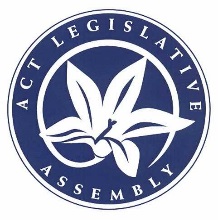 Legislative Assembly for the
Australian Capital Territory2016-2017-2018-2019Notice PaperNo 107Tuesday, 20 August 2019The Assembly meets this day at 10 am___________________________________EXECUTIVE BUSINESSOrders of the day	1	Appropriation Bill 2019-2020: (Treasurer): Further consideration at detail stage—Schedule 1—Part 1.8, Community Services Directorate (from 15 August 2019—Ms Cheyne).	2	Appropriation (Office of the Legislative Assembly) Bill 2019-2020: (Treasurer): Agreement in principle—Resumption of debate (from 4 June 2019—Mr Coe). 	*3	Work Health and Safety Amendment Bill 2019: (Minister for Employment and Workplace Safety): Agreement in principle—Resumption of debate (from 15 August 2019—Mr Wall).	*4	Health Amendment Bill 2019: (Minister for Health): Agreement in principle—Resumption of debate (from 15 August 2019—Mrs Dunne).	*5	Energy Efficiency (Cost of Living) Improvement Amendment Bill 2019: (Minister for Climate Change and Sustainability): Agreement in principle—Resumption of debate (from 15 August 2019—Mr Wall).	*6	Official Visitor Amendment Bill 2019: (Minister for Justice, Consumer Affairs and Road Safety): Agreement in principle—Resumption of debate (from 15 August 2019—Mrs Jones).	7	UNFANTASTIC PLASTIC—THE 2018 REVIEW OF THE PLASTIC SHOPPING BAGS BAN ACT 2010—GOVERNMENT RESPONSE—PAPER—MOTION TO TAKE NOTE OF PAPER: Resumption of debate (from 16 May 2019—Ms Lee) on the motion of Mr Gentleman—That the Assembly takes note of the paper.	8	Achievements in the first year—MINISTERIAL STATEMENT—MOTION TO TAKE NOTE OF PAPER: Resumption of debate (from 31 October 2017—Mrs Jones) on the motion of Mr Rattenbury—That the Assembly takes note of the paper.	9	Fisheries Legislation Amendment Bill 2019: (Minister for the Environment and Heritage): Agreement in principle—Resumption of debate (from 16 May 2019—Mr Hanson).	10	Bimberi Headline Indicators Report—PAPER—MOTION TO TAKE NOTE OF PAPERS: Resumption of debate (from 4 April 2019—Mrs Kikkert) on the motion of Mr Gentleman—That the Assembly take note of the paper.	11	Female Detainee Accommodation at the Alexander Maconochie Centre—MINISTERIAL STATEMENT—MOTION TO TAKE NOTE OF PAPER: Resumption of debate (from 31 October 2017—Mrs Jones) on the motion of Mr Rattenbury—That the Assembly takes note of the paper.	12	Education (Safe and Supportive Schools Advisory Committee)—Terms of Reference Determination—PAPER—MOTION TO TAKE NOTE OF PAPER: Resumption of debate (from 19 March 2019—Ms Lee) on the motion of Mr Gentleman—That the Assembly take note of the paper.	13	ACT HEALTH REPORTING—MINISTERIAL STATEMENT—motion to take note of paper: Resumption of debate (from 14 February 2017—Mr Wall) on the motion of Ms Fitzharris—That the Assembly takes note of the paper.	14	Education Amendment Bill 2017: (Minister for Education and Early Childhood Development): Agreement in principle—Resumption of debate (from 26 October 2017—Mr Wall).	15	Electoral Amendment Bill 2018: (Attorney-General): Detail stage—Clause 1—Resumption of debate (from 12 February 2019—Mr Wall).	16	ACT Teacher Quality Institute Amendment Bill 2019: (Minister for Education and Early Childhood Development): Agreement in principle—Resumption of debate (from 6 June 2019—Mr Wall).	17	Sentencing (Drug and Alcohol Treatment Orders) Legislation Amendment Bill 2019: (Attorney-General): Agreement in principle—Resumption of debate (from 6 June 2019—Mr Hanson).	18	Litter Legislation Amendment Bill 2019: (Minister for City Services): Agreement in principle—Resumption of debate (from 6 June 2019—Ms Lawder).	19	ACT Mental Health Act 2015: Review of the Authorised period of emergency detention—paper—motion to take note of paper: Resumption of debate (from 30 July 2019—Mrs Dunne) on the motion of Mr Gentleman—That the Assembly take note of the paper.	20	Animal Welfare legislation amendment bill 2019: (Minister for City Services): Agreement in principle—Resumption of debate (from 30 July 2019—Mrs Dunne).	21	Public Sector Management Amendment Bill 2019: (Chief Minister): Agreement in principle—Resumption of debate (from 1 August 2019—Mr Coe).	22	Planning and Development (Community Concessional Leases) Amendment Bill 2019: (Minister for Planning and Land Management): Agreement in principle—Resumption of debate (from 1 August 2019—Mrs Dunne).	23	Freedom of Information Amendment Bill 2019: (Attorney-General): Agreement in principle—Resumption of debate (from 1 August 2019—Mr Hanson).	24	A step up for our kids: one step can make a lifetime of difference—A.c.t. out of home care strategy 2015-2020—final report for the mid-strategy evaluation—PAPER—MOTION TO TAKE NOTE OF PAPER: Resumption of debate (from 1 August 2019—Mrs Kikkert) on the motion of Mr Gentleman—That the Assembly take note of the paper.___________________________________PRIVATE MEMBERS’ BUSINESSNotices	*1	Ms Lawder: To move—That this Assembly:(1)	notes that:(a)	in the past (up to about 12 months ago), a contracted psychologist visited the ACT to work with deaf and deafblind ACT residents;(b)	members of the deaf and deafblind community attended this clinic primarily because the psychologist is fluent in Auslan and understands deaf and deafblind people and their mental health issues;(c)	the doctor had a significant client base here in Canberra and was greatly appreciated by all;(d)	due to some disagreement with ACT Health, the doctor no longer sees deaf and deafblind patients in Canberra and many of her patients cannot travel to Wollongong to attend her practice there;(e)	for over 12 months now the deaf and deafblind community have not had access to face to face, one on one mental health services;(f)	the lack of Auslan interpreters in the ACT, especially available at short notice for a crisis mental health incident, exacerbates the problem; and(g)	the general mental health of our deaf and deafblind community arguably in the ACT is at the moment at an all-time low and requires urgent investment; and(2)	calls on the ACT Government to:(a)	immediately provide appropriate mental health services for deaf and deafblind ACT residents, preferably through re-instating the previous contracted psychologist with Auslan skills;(b)	examine how deaf and deafblind people in the ACT are provided with health and mental health services, and how their needs can and will be better addressed in the future; and(c)	investigate other ways to support our deaf and deafblind community in the ACT with their mental health and wellbeing. (Notice given 19 August 2019. Notice will be removed from the Notice Paper unless called on within 4 sitting weeks – standing order 125A).	*2	Mr Coe: To move—That this Assembly:(1)	notes that:(a)	rapidly increasing taxation by the ACT Government is driving Canberrans into financial hardship; and(b)	the ACT Government and the Legislative Assembly have a duty of care and obligation to put the best interests of Canberrans first; and(2)	calls on the Labor-Greens Government to stop their punitive increases to rates, taxes, fees and charges. (Notice given 19 August 2019. Notice will be removed from the Notice Paper unless called on within 4 sitting weeks – standing order 125A).	*3	Mr Gupta AND Ms ORR: To move—That this Assembly:(1)	notes:(a)	that the Gungahlin region is the most culturally and linguistically diverse region in Canberra with 33.2 per cent of people born overseas and 33.3 per cent of people speaking a language other than English at home;(b)	the important contribution that culturally and linguistically diverse organisations make in building and fostering inclusive communities across the ACT;(c)	that with a rapidly growing population in Gungahlin, the ACT Government will need to continue investing in social infrastructure to ensure the community has access to essential facilities;(d)	that whilst existing community and private facilities in Gungahlin and across the city provide a range of spaces and services for multicultural groups to engage in performance and events, these venues have limited capacity to facilitate larger events of more than 350 people; (e)	that the Theo Notaras Multicultural Centre can host a maximum of 300 people in its function room and is in consistently high demand, especially at peak times, with events on most days and an average of six large events per month;(f)	the ACT Government’s commitment under the ACT Multicultural Framework 2015-2020 to ensuring Canberra is an inclusive and cohesive society that celebrates and promotes cultural diversity;(g)	that in March 2019 the ACT joined the Welcoming Cities network to demonstrate this commitment to inclusiveness; and(h)	the ACT Government is currently undertaking a review of EPIC to inform its future requirements as a venue; and(2)	calls on the ACT Government to:(a)	explore the feasibility of a large-scale venue suitable for hosting multicultural community events to be located at EPIC; and(b)	report back to the Assembly on the feasibility of such a centre within 12 months. (Notice given 19 August 2019. Notice will be removed from the Notice Paper unless called on within 4 sitting weeks – standing order 125A).Order of the Day	1	Development Application Assessment: Resumption of debate (from 30 July 2019—Mr Wall) on the motion of Mr Parton—That this Assembly:(1)	notes the:(a)	importance of an efficient development assessment system in achieving the Territory’s economic development objectives;(b)	vital role an efficient development assessment system plays in achieving the housing aspirations of the ACT community;(c)	average days to make a decision on a Development Application (DA) have increased from 62 days in mid-2018 to 90 days in January 2019;(d)	proportion of DA’s decided within specified timeframes has fallen to 30 percent;(e)	significant schedule and financial losses these delays impose on individuals and companies that have submitted a DA;(f)	tenuous position this imposes on many applicants;(g)	negative impact on the ACT Government’s credibility and reputation arising from these delays; and(h)	impact on the health and wellbeing of overloaded planning staff caught up in this stressful problem; and(2)	calls on the ACT Government to:(a)	take immediate steps to increase resources allocated to the DA determination and approval process;(b)	undertake regular monitoring of DA workloads to ensure applicants’ requirements are met within prescribed timeframes;(c)	ensure staff in the DA assessment and processing areas are appropriately oversighted to avoid negative health impacts arising from stressful workload levels;(d)	provide a report for each quarter on DA assessment and processing that details the following:(i)	staffing strength at the beginning of the quarter, staff departures from the DA assessment area during the quarter, staff recruited or added to the assessment area during the quarter, and staff strength at the end of each quarter;(ii)	number of staff in each quarter on leave, including sick leave and other categories of leave;(iii)	the average number of DAs processes by each assessor during the quarter; and(iv)	the number of DAs waiting for processing at the beginning of the quarter, the number received during the quarter, the number processed during the quarter and the number outstanding at the end of the quarter; and(e)	that the report detailed above be provided commencing with the June quarter 2019.Notices—continued	*4	Ms Le Couteur: To move—That this Assembly:(1)	notes:(a)	the International Panel on Climate Change’s recent report on climate change and land use emphasises the importance of shifting towards plant-based diets to reduce greenhouse gas emissions and help address climate change; (b)	that shifting towards plant-based diets would, generally, be beneficial for overall population health outcomes; (c)	the animal welfare and environmental concerns related to intensive farming of animals for food; and(d)	latest research from Roy Morgan estimates that 2.5 million people (12.1 per cent of the population) in Australia are now eating all or almost all vegetarian food; and(2)	calls on the ACT Government to support a shift to more plant-based foods through its operations and to support a shift more broadly in the ACT through a range of initiatives, including by:(a)	Events ACT ensuring that all events catered by the ACT Government include plant-based food options in sufficient quantity to adequately cater for vegetarians and vegans - noting that all people eat plant-based foods when on offer, as well as having some events where the food is purely plant-based;(b)	supporting and encouraging local cafes, restaurants and food retailers to supply low carbon meals and plant-based meals;(c)	the Education Directorate: (i)	ensuring that all school students studying the Australian curriculum subjects of “health and wellbeing” (Kindergarten to year 6) and “food technology” (years 7-10) study the environmental, ethical and human health implications of food choices in an age-appropriate way and this would include ensuring that all students are able to prepare a plant-based meal;ii)	supporting increased school food gardens and provision of kitchen space for preparation and education about food grown on site; andiii)	requiring all school canteens to provide plant-based food options for students;(d)	updating the health promotion programs including Healthier Choices Canberra, Healthy Food and Drink Choices Policy, ACT Health Promotion Grants Program, and Healthy Children and Young People to better support plant-based foods and include environmental and animal welfare considerations;(e)	Canberra Health Services changing the “default meal” in hospitals to be plant-based (so that patients who do not choose a specific meal receive a plant-based meal); (f)	supporting local food production by increased support for community gardens and food forests and considering planting fruit and nut trees on public land; (g)	where people are in the custody of the ACT Government such as Dhulwa, Alexander Maconochie Centre and Bimberi, increase the amount of plant-based meals offered, and support residents to learn how to prepare inexpensive and healthy meals; and(h)	reporting back to the Assembly on progress on the above by the last sitting day in June 2020. (Notice given 19 August 2019. Notice will be removed from the Notice Paper unless called on within 4 sitting weeks – standing order 125A).	*5	Mr Wall: To move—That this Assembly:(1)	notes:(a)	that severe drought conditions continue throughout NSW and the ACT;(b)	that according to the Bureau of Meteorology the 31 months between January 2017 and July 2019 have been the driest on record for the State of NSW;(c)	the ACT Government put in place a 50 per cent freight transport subsidy scheme for ACT farm businesses based on the NSW model for a 12 month period that ended in July 2019;(d)	the NSW Government are providing extended drought relief to NSW farm businesses through their Emergency Drought relief Package 2019-2020 – this package includes further drought transport subsidies; and(e)	That the ACT has a relatively small number of farm businesses operating in comparison to NSW however the shared border requires both jurisdictions to operate in the same market; and(2)	calls on the ACT Government to extend drought relief to ACT farm businesses in line with the NSW Government and ensure valid applications for any freight subsidy scheme are considered retrospectively from 31 July 2019. (Notice given 19 August 2019. Notice will be removed from the Notice Paper unless called on within 4 sitting weeks – standing order 125A).	6	Ms Lawder: To move—That this Assembly:(1)	notes that:(a)	Canberrans are understandably concerned about water quality in our lakes and waterways;(b)	in 2014 the ACT Government and the Commonwealth committed $85 million to water quality projects across the ACT;(c)	Canberrans want to fully appreciate and enjoy the visual and recreational amenity of our lakes;(d)	staff of the Environment, Planning and Sustainable Development Directorate and multiple community groups across Canberra dedicate many hours of work in cleaning up waterways across the ACT; and(e)	despite all of this investment and effort our waterways continue to be contaminated and unusable for many users; and(2)	calls on the ACT Government to:(a)	report on what steps it is taking to make our waterways clean and safe for all water sports;(b)	provide a timeline for the completion of all current water quality projects; and(c)	provide projections for each of the water quality projects as to when Canberrans will be able to experience an improvement in the water quality of their local lakes, ponds and waterways. (Notice given 3 June 2019. Notice will be removed from the Notice Paper unless called on this sitting week – standing order 125A).	7	Mr Wall: To move—That this Assembly:(1)	notes:(a)	the ACT is home to a number of animal related businesses including primary production, wildlife parks, as well as research facilities such as the CSIRO;(b)	recent protests around Australia co-ordinated by vegans opposed to all forms of livestock production;(c)	that up to 100 people at a time have stormed onto family farms, the addresses of which have been published online, with the intention of intimidating, threatening and bullying the owners;(d)	that these groups oppose many forms of animal related business and research including wildlife parks;(e)	the ACT has already experienced agricultural attacks when in 2011 Greenpeace protesters destroyed genetically modified wheat designed to increase nutrition and bowel health developed by the CSIRO;(f)	that any potential protests targeting wildlife parks pose a significant biosecurity and quarantine risk to the ACT and the broader Australian community;(g)	the Commonwealth Government’s call for states and territories to strengthen penalties and enforcement of criminal trespass offences for such events if they are carried out in the ACT; and(h)	that the NSW Government has passed legislation, creating a new offence for those causing a biosecurity risk by trespassing on a farm that incurs on the spot fines of $1 000 increasing to $220 000 for breaching farm biosecurity plans; and(2)	calls on the ACT Government to:(a)	commit to developing legislation to strengthen criminal trespass offences in line with the financial penalties recently implemented in NSW;(b)	ensure legislation in the ACT offers protection to all forms of animal related businesses including primary production, wildlife parks and research facilities; and(c)	condemn such offences and commit to actively deterring protests that illegally interfere with the conduct of a business. (Notice given 12 August 2019. Notice will be removed from the Notice Paper unless called on within 3 sitting weeks – standing order 125A).Orders of the day—continued	2	Planning and Development (Territory Plan Variations) Amendment Bill 2017: (Ms Le Couteur) Agreement in principle—Resumption of debate (from 10 May 2017—Ms Lawder). 	3	Crimes (Consent) Amendment Bill 2018: (Ms Le Couteur) Agreement in principle—Resumption of debate (from 11 April 2018—Mr Ramsay).	4	Magistrates Court (Retirement Age of Magistrates) Amendment Bill 2018: (Mr Hanson) Agreement in principle—Resumption of debate (from 9 May 2018—Mr Ramsay). 	5	Domestic Animals (Dangerous Dogs) Legislation Amendment Bill 2018: (Ms Lawder) Agreement in principle—Resumption of debate (from 24 October 2018—Mr Steel).	6	drugs of dependence (personal cannabis use) amendment bill 2018: (Mr Pettersson): Agreement in principle—Resumption of debate (from 20 February 2019—Mr Rattenbury).	7	Planning and Development (Controlled Activities) Amendment Bill 2019: (Mr Coe): Agreement in principle—Resumption of debate (from 14 August 2019—Mr Gentleman). ____________________________ASSEMBLY BUSINESSNotice	*1	Mr Gentleman: To move—That, unless the Speaker fixes an alternative day or hour of meeting on receipt of a request in writing from an absolute majority of Members, or the Assembly otherwise orders, the Assembly shall meet for the year 2020 as follows:February		11	12	13				18	19	20March		31April				1	2May			5	6	7June			16	17	18August		11	12	13				25	26	27September		1	2	3		(Notice given 19 August 2019. Notice will be removed from the Notice Paper unless called on within 4 sitting weeks – standing order 125A).Orders of the day31 August 2019	1	Environment and Transport and City Services—Standing Committee: Presentation of report on a new Territory Coat of Arms, pursuant to order of the Assembly of 29 November 2018; amended 16 May 2019; amended 30 July 2019.17 September 2019	2	Fuel Pricing—Select committee: Presentation of report on fuel prices in the ACT, pursuant to order of the Assembly of 14 February 2019; amended 16 May 2019.24 October 2019	3	Education, Employment and Youth Affairs—Standing Committee: Presentation of report on the management and minimisation of bullying and violence in government and non-government schools pursuant to order of the Assembly of 4 April 2019.March 2020	4	Health, Ageing and Community Services—Standing Committee: Presentation of report on the analysis of the child care and protection case referred to in the 2018 Court of Appeal decision, reported in The Canberra Times on 17 February 2019, to identify potential and systemic issues that may need to be addressed, pursuant to order of the Assembly of 16 May 2019.July 2020	5	Health, Ageing and Community Services—Standing Committee: Presentation of report on the ability to share information in the care and protection system in accordance with the Children and Young People Act 2008, pursuant to order of the Assembly of 16 May 2019.___________________________________CROSSBENCH EXECUTIVE MEMBERS’ BUSINESSNotice	*1	Mr Rattenbury and ms berry: To move—That this Assembly:(1)	notes:(a)	the increasingly dire climate change impacts predicted for the world, and the ACT;(b)	that students and young people in the ACT are very concerned about climate change action, and many will participate in a “Strike for Climate” on 20 September 2019; and(c)	this Assembly’s recent declaration that we are in a state of “climate emergency”;(2)	declares its support for the ACT Strike for Climate and for the students and residents that choose to support this event; and(3)	invites representatives of student climate strikers to present to MLAs about their climate change concerns. (Notice given 19 August 2019. Notice will be removed from the Notice Paper unless called on within 4 sitting weeks – standing order 125A).______________________________QUESTIONS ON NOTICEOn the first sitting day of a period of sittings a complete Notice Paper is published containing all unanswered questions. On subsequent days, only redirected questions are included on the Notice Paper together with a list of all unanswered questions.A Questions on Notice Paper will be issued on the Friday of a sitting week, containing the text of all questions on notice lodged that week and can be accessed at www.parliament.act.gov.au/in-the-assembly/questions-paper.Unanswered Questions2574-2585, 2587-2615, 2617-2638, 2640-2663.(Redirected question—30 days expires 15 September 2019)*2639	MS LAWDER: To ask the Minister for Transport and City Services—In relation to the new trees that have been planted along Lonsdale Street and other sites in the inner north in recent months, (a) how many trees have been planted since the beginning of July 2019 as part of this planting program, (b) what was the site selection process, (c) who is responsible for the tree planting, (d) who is responsible for maintenance, (e) how were the trees selected, (f) where were the trees sourced from, (g) what sort of trees were planted, (h) what is the total cost of planting all these trees, (i) what was the average cost per tree and what makes up this figure and (j) is more planting in this area planned and what is the timeframe for this.T Duncan	Clerk of the Legislative Assembly___________________________________GOVERNMENT TO RESPOND TO PETITIONS(in accordance with standing order 100)3 September 2019Phillip Easty Street—Proposed N10 and N12 developments—Minister for Planning and Land Management—Petitions lodged by Ms Le Couteur (Pet 25-18 and 15-19).Cross border proposal—Proposed buffer zones—Chief Minister—Petition lodged by Ms Le Couteur (Pet 16-19).ACT Transport Network—Minister for Transport—Petition lodged by Miss C Burch (Pet 17-19).5 September 2019Hydrotherapy services in south Canberra—Minister for Health and Wellbeing—Petitions lodged by Mrs Jones (Pet 10-19 and 18-19).29 October 2019Community engagement on redevelopment of Chisholm Village—Minister for Planning and Land Management—Petitions lodged by Ms J Burch (Pet 19-19 and 22-19).A destination recreation park for the inner north—Minister for Transport and City Services—Petition lodged by Mr Rattenbury (Pet 14-19).12 November 2019Roller derby facilities in the ACT—Minister for Sport and Recreation—Petition lodged by Ms J Burch (Pet 20-19).___________________________________COMMITTEESUnless otherwise shown, appointed for the life of the Ninth Assembly. The dates of the amendments to the committees’ resolution of appointment are reflected, but not changes in the membership.StandingPursuant to standing orderADMINISTRATION AND PROCEDURE: (Formed 31 October 2016): The Speaker (Chair), Ms Cheyne, Mr Rattenbury, Mr Wall.Pursuant to resolutionEconomic Development and Tourism—Standing Committee: (Formed 13 December 2016; amended 26 October 2017 and 20 September 2018): Mr Hanson (Chair), Ms Orr, Mr Pettersson.Education, Employment and Youth Affairs—Standing Committee: (Formed 13 December 2016; amended 20 September 2018; amended 20 May 2019): Mr Pettersson (Chair), Mrs Kikkert, Mr Parton.Environment and Transport and City Services—Standing Committee: (Formed 13 December 2016; amended 20 September 2018): Ms Orr (Chair), Miss C Burch, Mr Milligan.Health, Ageing and Community Services—Standing Committee: (Formed 13 December 2016; amended 20 September 2018): Ms Cody (Chair), Mrs Dunne, Ms Le Couteur.integrity commission—standing committee: (Formed 29 November 2018; amended 4 June 2019): Mr Wall (Chair), Ms Cheyne, Ms Le Couteur.Justice and Community Safety—Standing Committee: (Formed 13 December 2016; amended 20 September 2018): Mrs Jones (Chair), Ms Cody, Mr Pettersson.Planning and Urban Renewal—Standing Committee: (Formed 13 December 2016; amended 20 September 2018): Ms Le Couteur (Chair), Ms Orr, Mr Parton.PUBLIC ACCOUNTS: (Formed 13 December 2016; amended 26 October 2017 and 20 September 2018): Mrs Dunne (Chair), Ms Cheyne, Ms Cody, Ms Lawder.SelectFuel pricing—Select Committee: (Formed 14 February 2019): Ms Cheyne (Chair), Mr Parton, Mr Wall.Dissolved2016 ACT Election and Electoral Act—Select Committee: (Formed 15 December 2016): Ms Cody (Chair), Ms Cheyne, Ms Le Couteur, Mr Milligan, Mr Wall. (Presented 30 November 2017)End of life choices in the act—Select Committee: (Formed 30 November 2017): Ms Cody (Chair), Ms Cheyne, Mrs Dunne, Mrs Kikkert, Ms Le Couteur. (Presented 21 March 2019)Estimates 2017-2018—Select Committee: (Formed 16 February 2017): Mr Wall (Chair), Ms Cody, Mr Coe, Ms Le Couteur, Mr Pettersson. (Presented 1 August 2017)ESTIMATES 2018-2019—Select Committee: (Formed 22 March 2018): Mr Wall (Chair), Ms Cheyne, Ms Le Couteur, Ms Lee, Ms Orr. (Presented 31 July 2018)Estimates 2019-2020—Select Committee: (Formed 21 February 2019): Miss C Burch (Chair), Ms Cody, Mrs Jones, Ms Le Couteur, Mr Pettersson. (Presented 30 July 2019)Independent Integrity Commission—Select Committee: (Formed 15 December 2016; amended 6 June 2017): Mr Rattenbury (Chair), Ms Cody, Mrs Jones, Ms Lee, Mr Steel. (Presented 31 October 2017)Independent Integrity Commission 2018—Select Committee: (Formed 6 June 2018): Mr Rattenbury (Chair), Ms Cody, Mrs Dunne, Ms Lee, Mr Steel. (Presented 31 October 2018)Privileges 2018—Select Committee: (Formed 12 April 2018): Mr Rattenbury (Chair), Ms Cheyne, Mr Wall. (Presented 31 July 2018)Privileges 2019—Select Committee: (Formed 4 April 2019): Mr Pettersson (Chair), Mr Rattenbury, Mr Wall. (Presented 9 July 2019)_______________